Correctiesleutel 24 maart 2020	              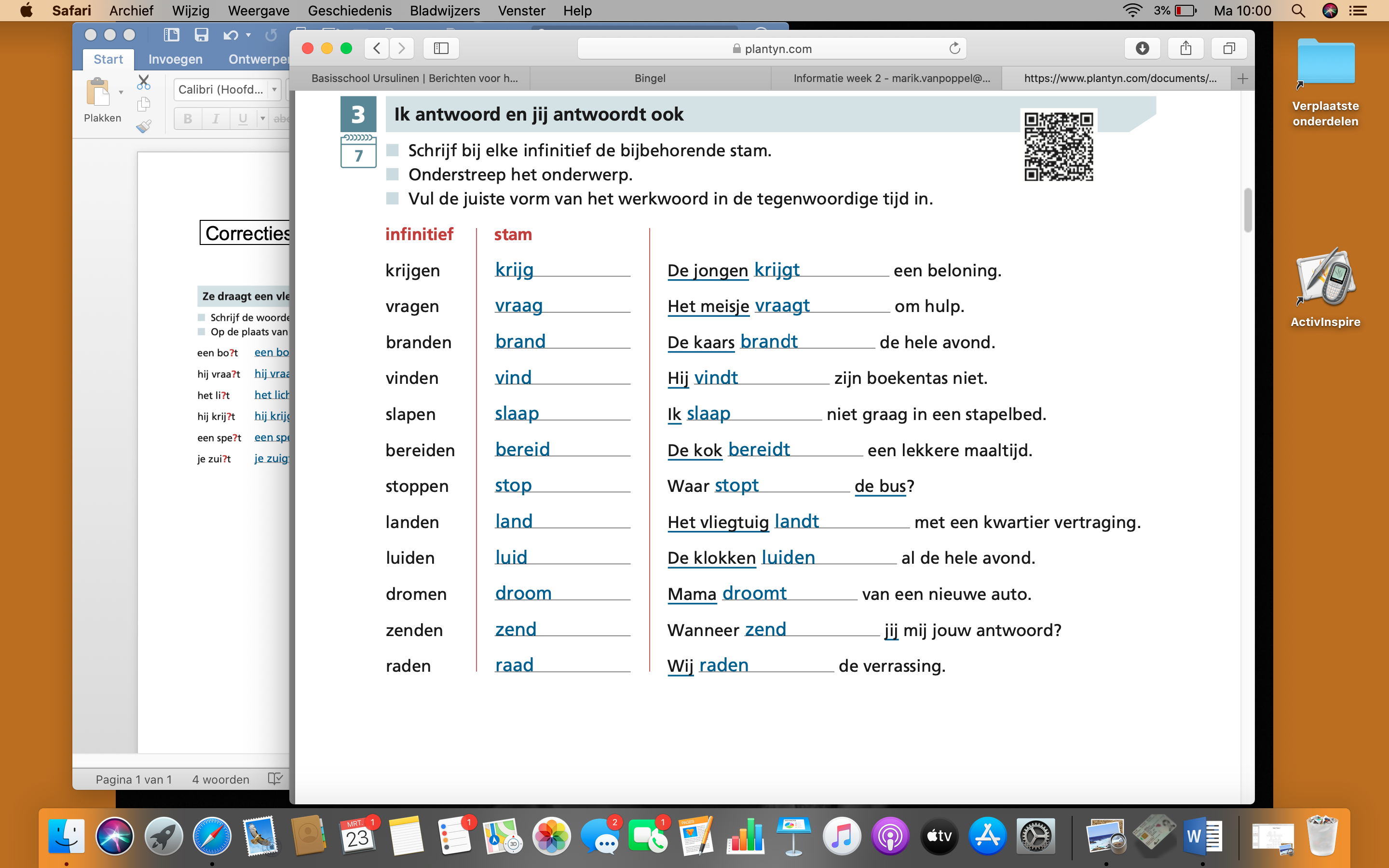 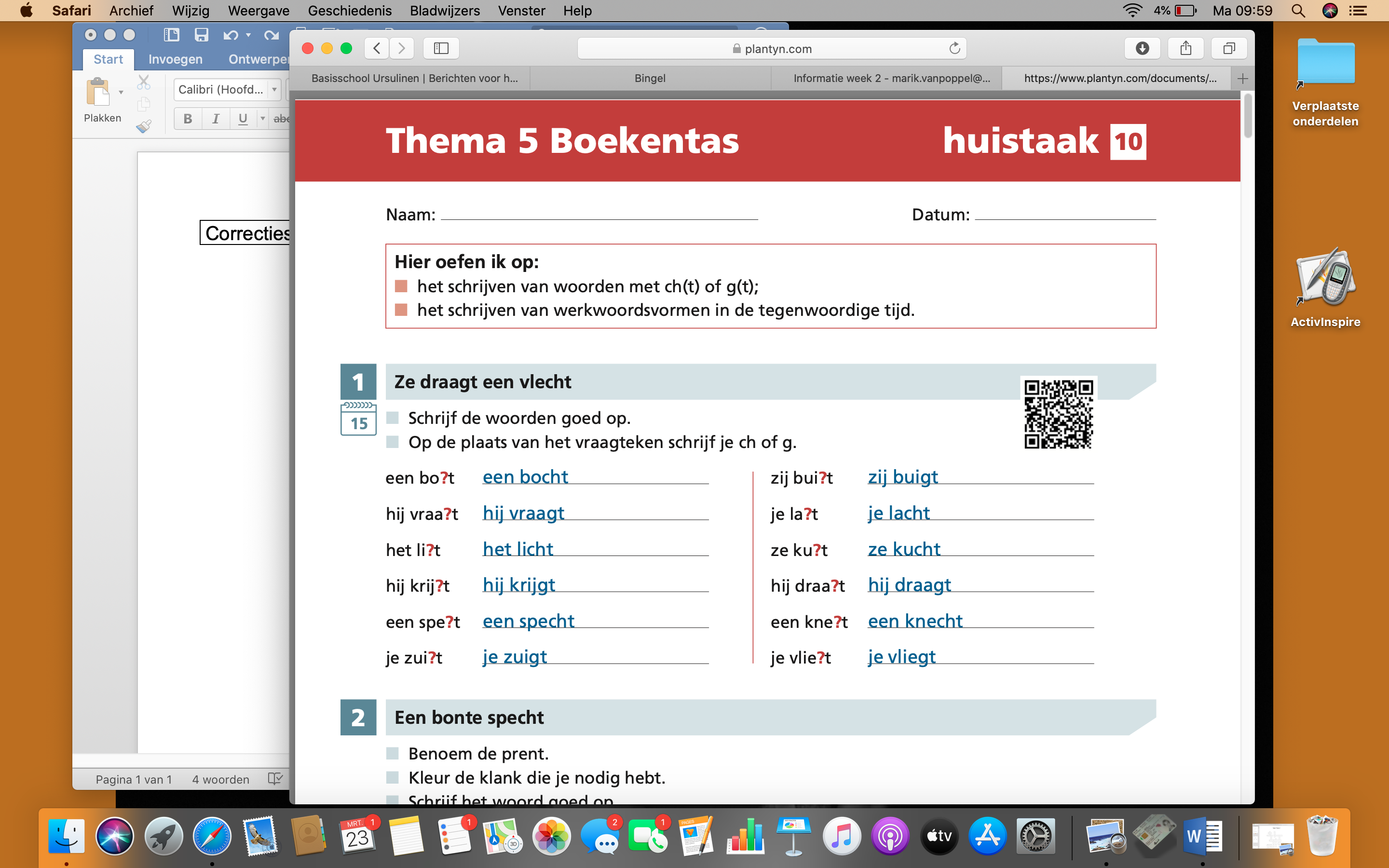 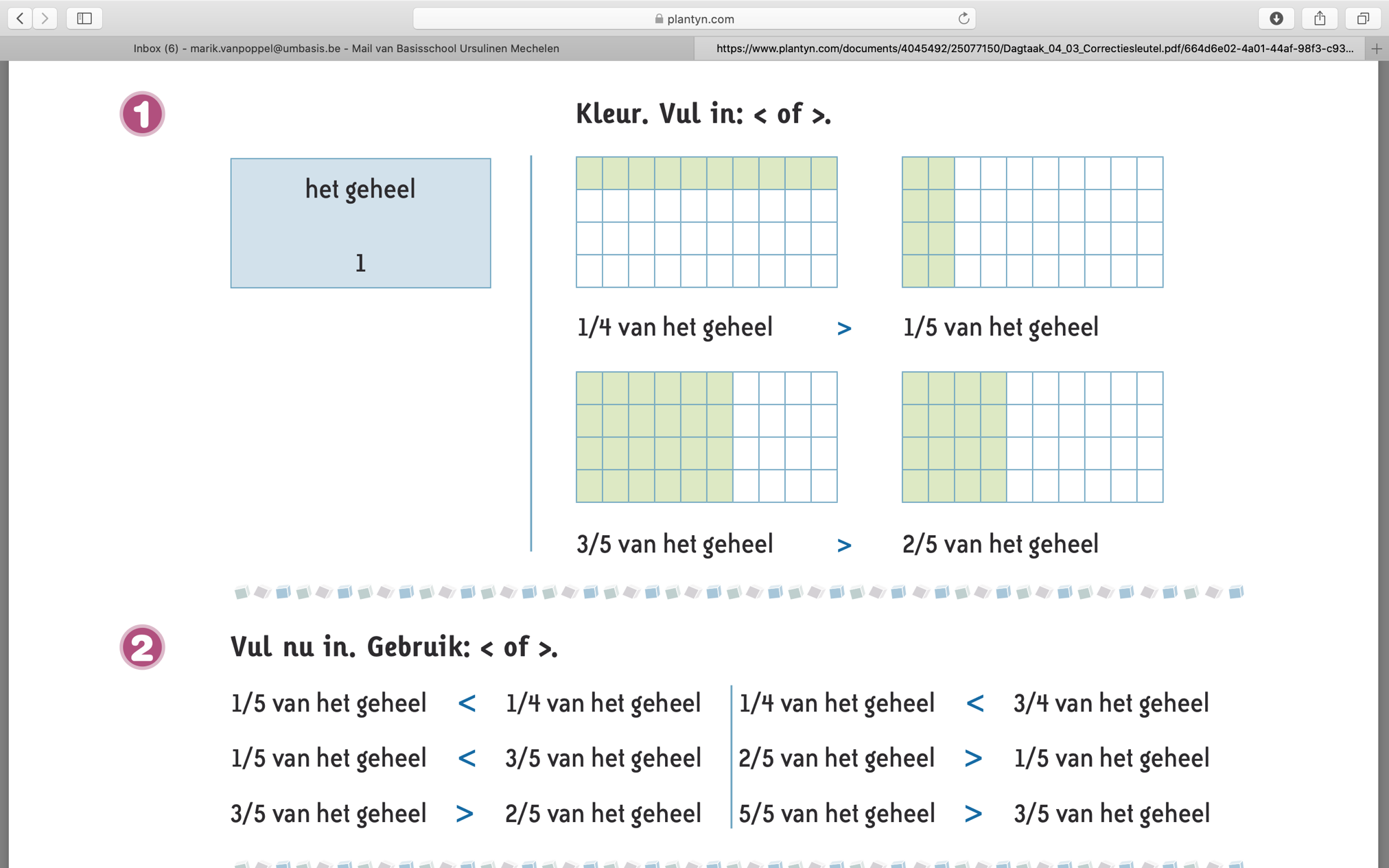 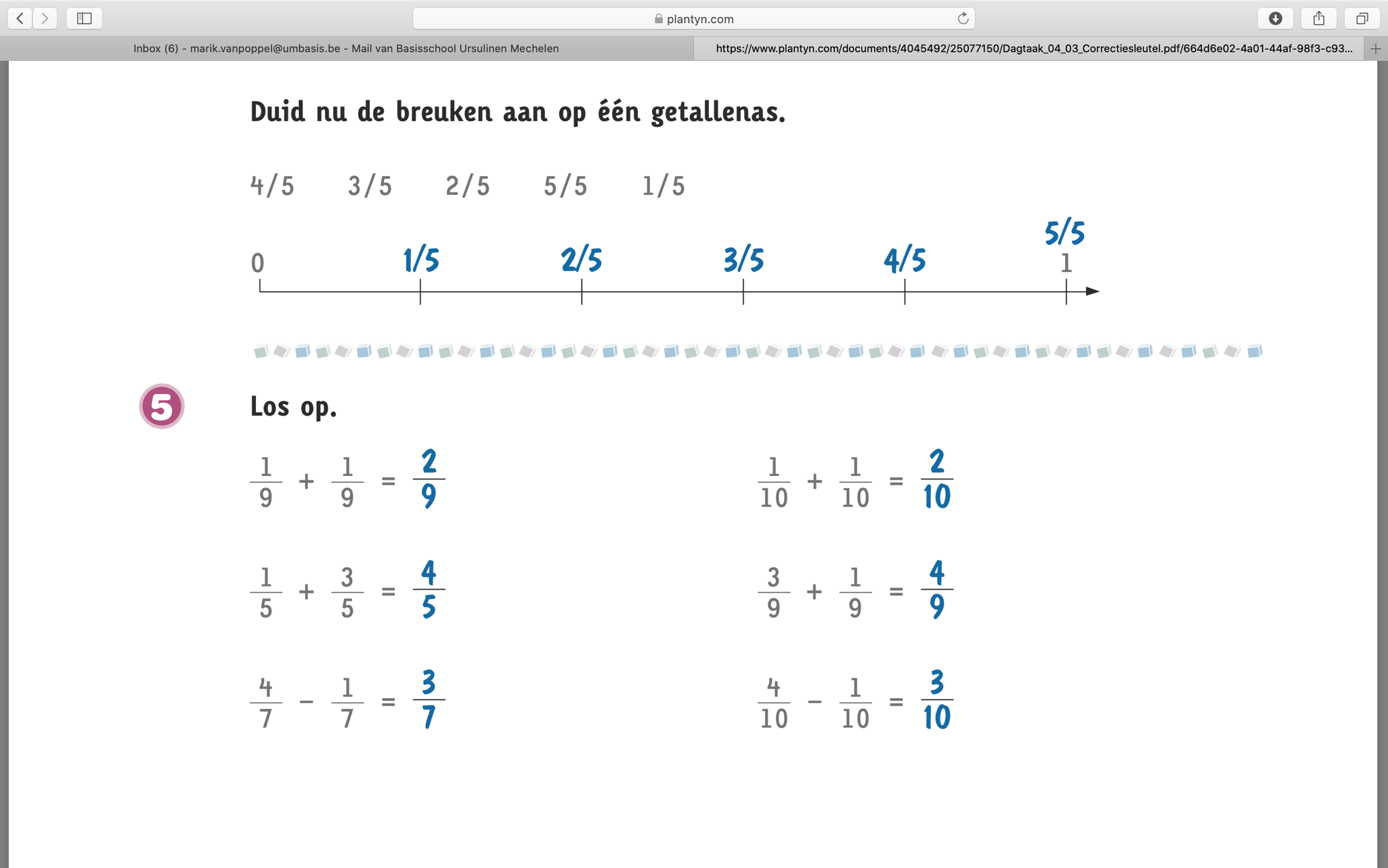 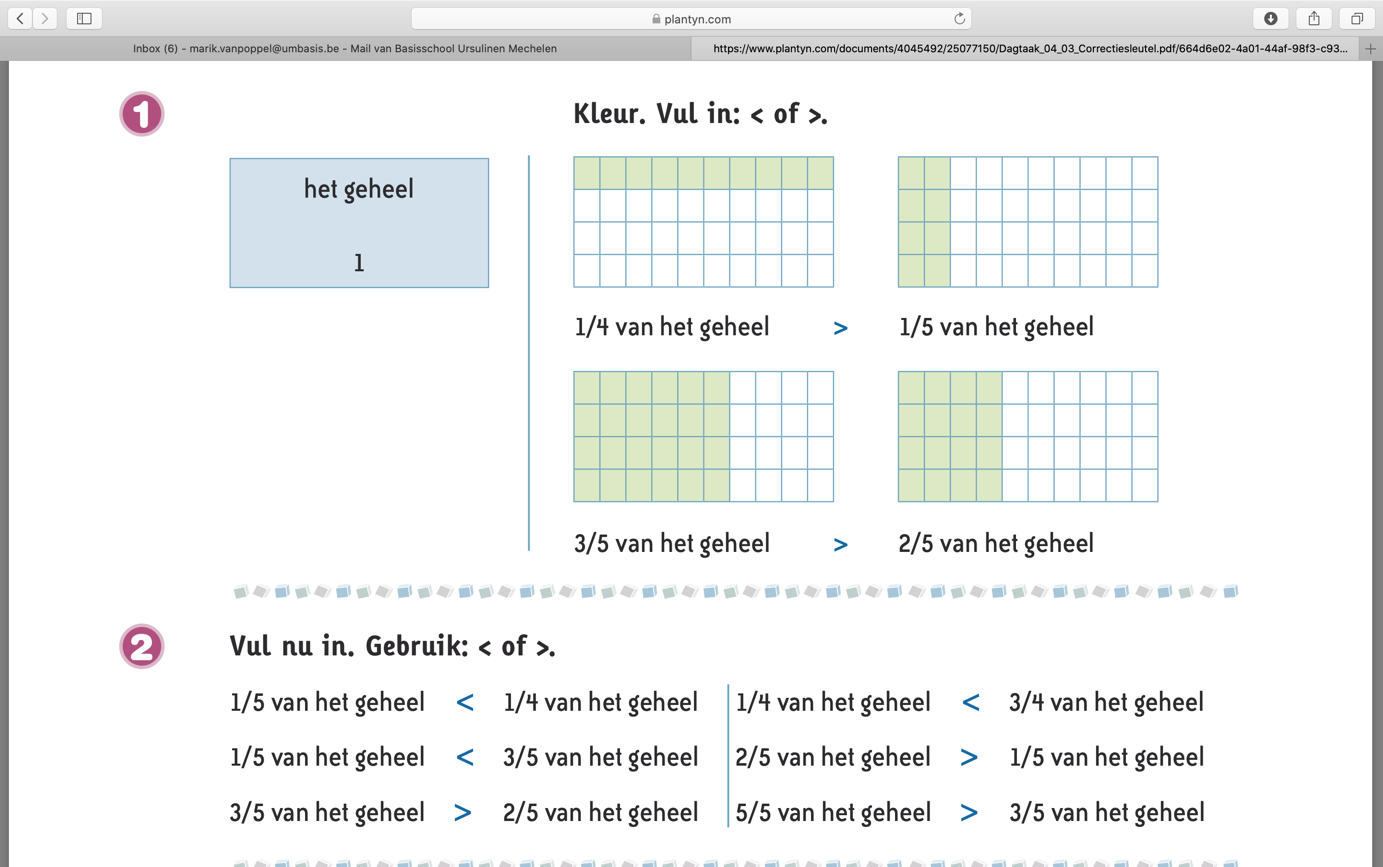 